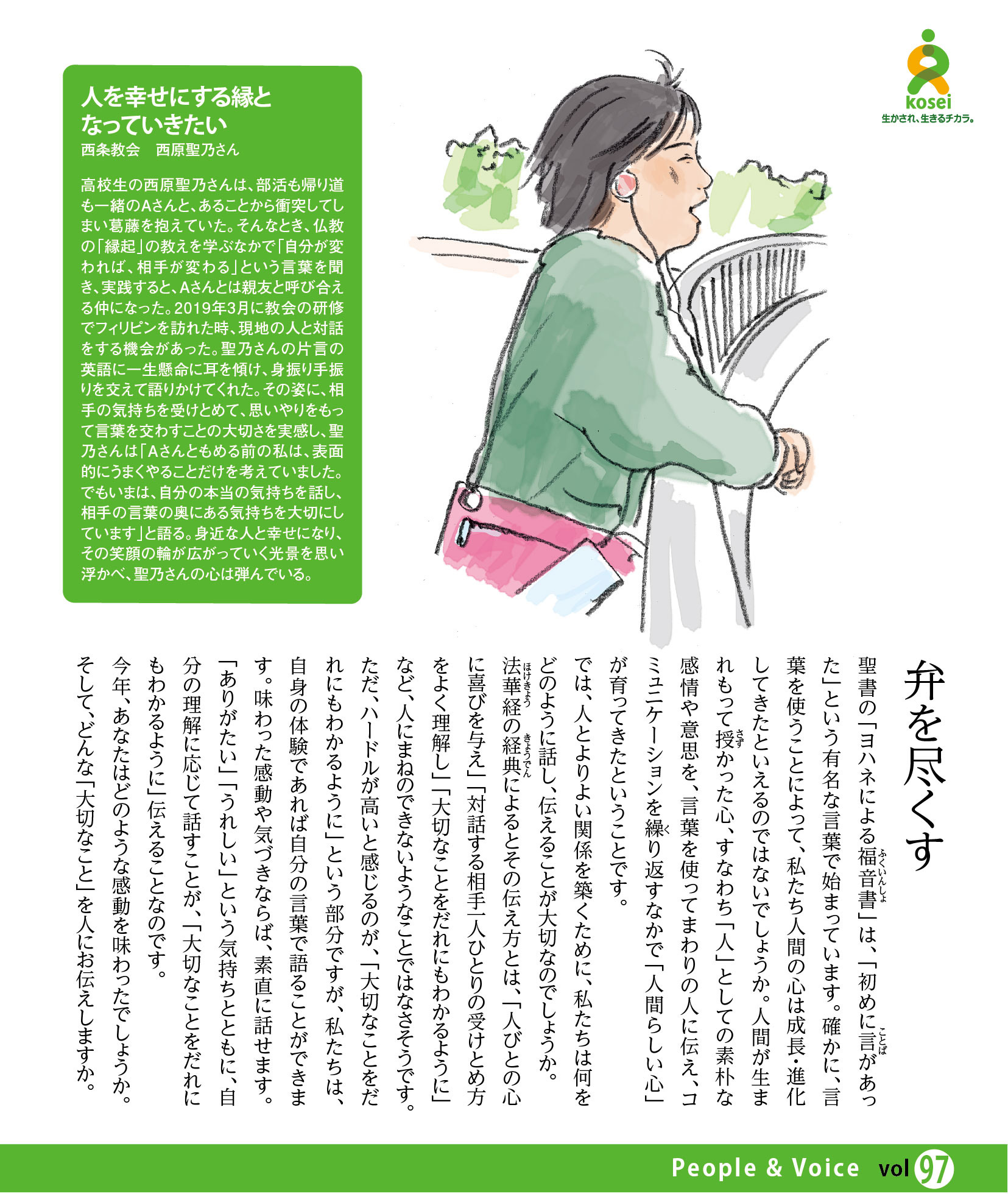 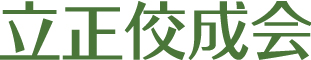 ○○○○教会〒000-0000 ○○○○○○○○○ TEL.00-0000-0000 FAX.00-0000-0000